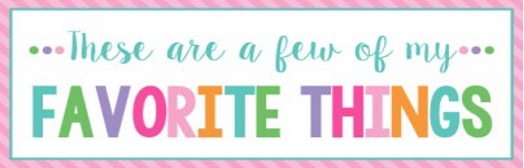 Name:Payton SpainhourT-Shirt Size:LargeBirthday:02/09/2001Monogram:PSNFavorite Color:GreenFavorite Flower:TulipsFavorite Scent:LavenderFavorite Candy:KitKat / Hershey’sFavorite Drink:Dr. Pepper ZeroFavorite Food:MexicanFavorite Snack:Fruit or Granola BarFavorite Fruit:GrapesFavorite Restaurant:Any Mexican in town!Favorite Fast Food:Slim ChickensFavorite Places to Shop:Favorite Places to Shop:Amazon, Hobby Lobby, TargetAmazon, Hobby Lobby, TargetFavorite Bath & Body Works Scent:Favorite Bath & Body Works Scent:Sundrenched LinenSundrenched LinenThings I Collect:Things I Collect:Coasters/PinsCoasters/PinsFavorite Author/Book Series for Personal Reading:Favorite Author/Book Series for Personal Reading:Wish List for Classroom:Wish List for Classroom:https://nam02.safelinks.protection.outlook.com/?url=https%3A%2F%2Fwww.amazon.com%2Fhz%2Fwishlist%2Fls%2F8876F19K14SV%3Fref%3Dcm_sw_em_r_un_un_njg2nQN4W1g2b&data=05%7C01%7Cpayton.spainhour%40dcsms.org%7C4f097b94861b4d163dc108db8f04131c%7Cc0e0fae0e822484a9b1afbd5723e240a%7C0%7C0%7C638261019909531509%7CUnknown%7CTWFpbGZsb3d8eyJWIjoiMC4wLjAwMDAiLCJQIjoiV2luMzIiLCJBTiI6Ik1haWwiLCJXVCI6Mn0%3D%7C3000%7C%7C%7C&sdata=ZNVs4SEHfP%2Fn%2FE%2FZNGEvY5gDcECT6K45q6iX2gm9koQ%3D&reserved=0https://nam02.safelinks.protection.outlook.com/?url=https%3A%2F%2Fwww.amazon.com%2Fhz%2Fwishlist%2Fls%2F8876F19K14SV%3Fref%3Dcm_sw_em_r_un_un_njg2nQN4W1g2b&data=05%7C01%7Cpayton.spainhour%40dcsms.org%7C4f097b94861b4d163dc108db8f04131c%7Cc0e0fae0e822484a9b1afbd5723e240a%7C0%7C0%7C638261019909531509%7CUnknown%7CTWFpbGZsb3d8eyJWIjoiMC4wLjAwMDAiLCJQIjoiV2luMzIiLCJBTiI6Ik1haWwiLCJXVCI6Mn0%3D%7C3000%7C%7C%7C&sdata=ZNVs4SEHfP%2Fn%2FE%2FZNGEvY5gDcECT6K45q6iX2gm9koQ%3D&reserved=0